ΑΙΤΗΣΗ ΓΙΑ ΑΠΑΣΧΟΛΗΣΗ ΕΡΓΟΔΟΤΟΥΜΕΝΩΝ ΚΑΘΟΡΙΣΜΕΝΗΣ
ΔΙΑΡΚΕΙΑΣ ΣΤΗ ΔΗΜΟΣΙΑ ΥΠΗΡΕΣΙΑ(ο περί της Ρύθμισης της Απασχόλησης Εργοδοτουμένων Αορίστου και Εργοδοτουμένων Ορισμένου Χρόνου στη Δημόσια Υπηρεσία Νόμος του 2016. Ν. 70(Ι)/2016)Συμπληρώνεται από τον/την αιτητή/ αιτήτρια ιδιοχείρωςΑ. ΠΡΟΣΩΠΙΚΑ ΣΤΟΙΧΕΙΑ (Να συμπληρωθεί με κεφαλαία γράμματα, παρακαλώ)Β. ΕΚΠΑΙΔΕΥΣΗ/ ΠΡΟΣΟΝΤΑΓ. ΕΠΑΓΓΕΛΜΑΤΙΚΗ ΠΕΙΡΑΣημαντικό: Πριν παραδώσετε ή αποστείλετε την αίτησή σας, βεβαιωθείτε ότι έχετε επισυνάψει αντίγραφα όλων των πιστοποιητικών/ βεβαιώσεων που αναφέρονται σ’ αυτή. Σημειώστε ✓ όπου ισχύει.Υπεύθυνη Δήλωση	Δηλώνω υπεύθυνα ότι κατέγραψα στο παρόν έντυπο όλα τα στοιχεία που έχουν ζητηθεί, ότι τα στοιχεία και τα επισυναπτόμενα που έδωσα είναι ακριβή και αληθή και ότι το έντυπο συμπληρώθηκε από εμένα. Αντιλαμβάνομαι ότι οποιαδήποτε σκόπιμη ανακρίβεια ή παράλειψη δυνατό να έχει ως αποτέλεσμα τον αποκλεισμό μου ή την άμεση ανάκληση σε τυχόν επιλογή μου ως εργοδοτούμενος καθορισμένης διάρκειας.Εξουσιοδοτώ την αρχή που θα έχει την ευθύνη για την πρόσληψη εργοδοτουμένων καθορισμένης διάρκειας για κάλυψη της συγκεκριμένης ανάγκης όπως διατηρεί σε ηλεκτρονική ή οποιαδήποτε άλλη μορφή, δεδομένα προσωπικού μου χαρακτήρα κατά την έννοια του περί Επεξεργασίας Δεδομένων Προσωπικού Χαρακτήρα (Προστασία του Ατόμου) Νόμου, τα οποία έχουν δηλωθεί στο παρόν έντυπο.Υπογραφή 	Ημερομηνία 	/         /Απόκομμα ΑπόδειξηςΣυμπληρώνεται από τον/ την αιτητή/ αιτήτριαΟνοματεπώνυμο	Ανάγκη για την οποία υποβάλλεται η αίτηση (όπως αναφέρεται στη δημοσίευση)	ΠΛΗΡΟΦΟΡΙΕΣ ΣΧΕΤΙΚΑ ΜΕ ΤΗΝΑΠΑΣΧΟΛΗΣΗ ΕΡΓΟΔΟΤΟΥΜΕΝΩΝ ΚΑΘΟΡΙΣΜΕΝΗΣ ΔΙΑΡΚΕΙΑΣ ΣΤΗ
ΔΗΜΟΣΙΑ ΥΠΗΡΕΣΙΑΤο έντυπο αυτό παραδίδεται ή αποστέλλεται μέσω ταχυδρομείου με συστημένη επιστολή, εμπρόθεσμα, δηλαδή μέσα στην προθεσμία που καθορίζεται στη σχετική δημοσίευση, στο οικείο, για κάθε περίπτωση, Υπουργείο ή Ανεξάρτητο Γραφείο, το οποίο έχει προκηρύξει τη σχετική ανάγκη ή στο Τμήμα Δημόσιας Διοίκησης και Προσωπικού του Υπουργείου Οικονομικών στην περίπτωση που η ανάγκη αφορά την εκτέλεση γραφειακών ή διοικητικών καθηκόντων. Εκπρόθεσμες αιτήσεις δεν λαμβάνονται υπόψη.Το έντυπο αίτησης πρέπει να είναι πλήρως συμπληρωμένο, με όλες τις πληροφορίες και στοιχεία που ζητούνται και σ' αυτό πρέπει να επισυνάπτονται όλα τα πιστοποιητικά ή βεβαιώσεις σχετικά με τα ακαδημαϊκά ή άλλα προσόντα και την επαγγελματική πείρα. Κατά την αξιολόγηση των αιτήσεων, λαμβάνονται υπόψη μόνο οι πληροφορίες που τεκμηριώνονται με πιστοποιητικά ή βεβαιώσεις.Ουδείς προσλαμβάνεται ως εργοδοτούμενος καθορισμένης διάρκειας, εκτός αν κατέχει τα προσόντα που καθορίζονται κατά τη δημοσίευση της ανάγκης.Ειδικά, στις περιπτώσεις που απαιτείται γνώση της Ελληνικής, Αγγλικής ή και άλλης γλώσσας, υπόψη λαμβάνονται μόνο οι αιτητές που έχουν, κατά την τελευταία ημερομηνία υποβολής των αιτήσεων, αποδεκτό τεκμήριο από αυτά που κατά καιρούς καθορίζονται (λ.χ. φοίτηση σε εκπαιδευτικό ίδρυμα, επιτυχία σε εξέταση, κ.λ.π).Η διαδικασία πρόσληψης, καθώς και οι όροι απασχόλησης (καθήκοντα και υποχρεώσεις, ωφελήματα και δικαιώματα) για απασχόληση εργοδοτουμένων καθορισμένης διάρκειας στη δημόσια υπηρεσία προσδιορίζονται από τους εν ισχύ σχετικούς νόμους, κανονισμούς, διατάξεις, οδηγίες, εγκυκλίους και πρακτικές.Ο εργοδοτούμενος καθορισμένης διάρκειας συμμορφώνεται προς τις αντίστοιχες νομοθετικές, γενικές ή ειδικές διατάξεις, οδηγίες και κανονισμούς που αφορούν στους δημόσιους υπαλλήλους.Η περίοδος της απασχόλησης καθορίζεται στο έγγραφο προσφοράς και περιλαμβάνει και την άδεια που κερδίζει ο εργοδοτούμενος καθορισμένης διάρκειας κατά τη διάρκεια της υπηρεσίας του. Η απασχόληση είναι προσωρινή και μπορεί να τερματιστεί είτε από τον εργοδότη είτε από τον εργοδοτούμενο αφού δοθεί η αναγκαία προειδοποίηση. Αναφέρεται σχετικά ότι, με βάση τις διατάξεις του περί της Ρύθμισης της Απασχόλησης Εργοδοτουμένων Αορίστου και Εργοδοτουμένων Ορισμένου Χρόνου στη Δημόσια Υπηρεσία Νόμος του 2016. Ν. 70(Ι)/2016, η απασχόληση του εργοδοτουμένου καθορισμένης διάρκειας τερματίζεται αυτοδικαίως, τηρουμένων των προνοιών του περί Τερματισμού Απασχολήσεως Νόμου, σε περίπτωση που η ανάγκη για την οποία προσλήφθηκε παύσει να υφίσταται ή που το έργο ολοκληρώνεται πριν τη λήξη της σύμβασης απασχόλησης.Όνομα	 	                                                                                                                                          	  	                                                                           Επώνυμο Πατρός		(Όπως αναγράφεται στο πιστοποιητικό γέννησης)Επώνυμο(Να συμπληρωθεί μόνο στην περίπτωση που το επώνυμοτου/ της αιτητή/ τριας έχει αλλάξει από το επώνυμο που		αναγράφεται στο πιστοποιητικό γέννησης)Όνομα	 	                                                                                                                                          	  	                                                                           Επώνυμο Πατρός		(Όπως αναγράφεται στο πιστοποιητικό γέννησης)Επώνυμο(Να συμπληρωθεί μόνο στην περίπτωση που το επώνυμοτου/ της αιτητή/ τριας έχει αλλάξει από το επώνυμο που		αναγράφεται στο πιστοποιητικό γέννησης)Όνομα	 	                                                                                                                                          	  	                                                                           Επώνυμο Πατρός		(Όπως αναγράφεται στο πιστοποιητικό γέννησης)Επώνυμο(Να συμπληρωθεί μόνο στην περίπτωση που το επώνυμοτου/ της αιτητή/ τριας έχει αλλάξει από το επώνυμο που		αναγράφεται στο πιστοποιητικό γέννησης)Ημερ. Γέννησης 	 	____/______/___________ Τόπος Γέννησης(Να επισυναφθεί		πιστοποιητικό γέννησης)Υπηκοότητα                   ___________	Αρ. Πολ. Ταυτότητας   	Αρ. Κοιν. Ασφαλίσεων 	Υπηκοότητα                   ___________	Αρ. Πολ. Ταυτότητας   	Αρ. Κοιν. Ασφαλίσεων 	Διεύθυνση Διαμονής	Αριθμοί Τηλεφώνου για επικοινωνίαΟδός και Αριθμός		  Οικίας		Ταχ. Κιβώτιο		  Εργασίας		Δήμος/ Κοινότητα		  Κινητό	Επαρχία		  Ηλεκτρονική ΔιεύθυνσηΤαχ. ΚώδικαςΔιεύθυνση Διαμονής	Αριθμοί Τηλεφώνου για επικοινωνίαΟδός και Αριθμός		  Οικίας		Ταχ. Κιβώτιο		  Εργασίας		Δήμος/ Κοινότητα		  Κινητό	Επαρχία		  Ηλεκτρονική ΔιεύθυνσηΤαχ. ΚώδικαςΔιεύθυνση Διαμονής	Αριθμοί Τηλεφώνου για επικοινωνίαΟδός και Αριθμός		  Οικίας		Ταχ. Κιβώτιο		  Εργασίας		Δήμος/ Κοινότητα		  Κινητό	Επαρχία		  Ηλεκτρονική ΔιεύθυνσηΤαχ. ΚώδικαςΑν έχετε εκπληρώσει τις στρατιωτικές σας υποχρεώσεις ή αν έχετε απαλλαγεί νόμιμα από αυτές, σημειώστε ✓ . (Να επισυναφθεί σχετική βεβαίωση)Αν έχετε εκπληρώσει τις στρατιωτικές σας υποχρεώσεις ή αν έχετε απαλλαγεί νόμιμα από αυτές, σημειώστε ✓ . (Να επισυναφθεί σχετική βεβαίωση)Αν είστε ανάπηρος σημειώστε ✓ . (Να επισυναφθούν σχετικά πιστοποιητικά των θεραπόντων ιατρών σας στα οποία να περιγράφεται το είδος και η κατάσταση αναπηρίας σας) (ισχύει μόνο για πολίτες της Κυπριακής Δημοκρατίας)Αν είστε ανάπηρος σημειώστε ✓ . (Να επισυναφθούν σχετικά πιστοποιητικά των θεραπόντων ιατρών σας στα οποία να περιγράφεται το είδος και η κατάσταση αναπηρίας σας) (ισχύει μόνο για πολίτες της Κυπριακής Δημοκρατίας)(α). Έχετε καταδικαστεί για αδίκημα σοβαρής μορφής που ενέχει έλλειψη τιμιότητας ή ηθική αισχρότητα;(β). Έχετε απολυθεί ή έχουν τερματιστεί οι υπηρεσίες σας στο παρελθόν από τη δημόσια υπηρεσία ή οποιαδήποτε υπηρεσία ή οργανισμό δημοσίου δικαίου της Κυπριακής Δημοκρατίας ή της Ευρωπαϊκής Ένωσης ή οποιουδήποτε κράτους μέλους της Ευρωπαϊκής Ένωσης λόγω πειθαρχικού παραπτώματος;Αν η απάντηση στο (α) ή/ και (β) είναι ναι, δηλώστε τη φύση του αδικήματος/παραπτώματος, την ημερομηνία καταδίκης και την ποινή που σας επιβλήθηκε.(γ). Έχει στο παρελθόν η υπηρεσία σας από τυχόν προηγούμενη σας απασχόληση στη δημόσια υπηρεσία αξιολογηθεί γραπτώς ως μη ικανοποιητική ή ανεπαρκής;(δ). Έχετε παραβεί συμβατικές υποχρεώσεις αναφορικά με προηγούμενη απασχόλησή σας στη δημόσια υπηρεσία;(α). Έχετε καταδικαστεί για αδίκημα σοβαρής μορφής που ενέχει έλλειψη τιμιότητας ή ηθική αισχρότητα;(β). Έχετε απολυθεί ή έχουν τερματιστεί οι υπηρεσίες σας στο παρελθόν από τη δημόσια υπηρεσία ή οποιαδήποτε υπηρεσία ή οργανισμό δημοσίου δικαίου της Κυπριακής Δημοκρατίας ή της Ευρωπαϊκής Ένωσης ή οποιουδήποτε κράτους μέλους της Ευρωπαϊκής Ένωσης λόγω πειθαρχικού παραπτώματος;Αν η απάντηση στο (α) ή/ και (β) είναι ναι, δηλώστε τη φύση του αδικήματος/παραπτώματος, την ημερομηνία καταδίκης και την ποινή που σας επιβλήθηκε.(γ). Έχει στο παρελθόν η υπηρεσία σας από τυχόν προηγούμενη σας απασχόληση στη δημόσια υπηρεσία αξιολογηθεί γραπτώς ως μη ικανοποιητική ή ανεπαρκής;(δ). Έχετε παραβεί συμβατικές υποχρεώσεις αναφορικά με προηγούμενη απασχόλησή σας στη δημόσια υπηρεσία;Μέση, Ανώτερη/ Ανώτατη, Μεταπτυχιακή, Επαγγελματική ή άλλη (Να επισυναφθούν αντίγραφα των σχετικών πιστοποιητικών)Μέση, Ανώτερη/ Ανώτατη, Μεταπτυχιακή, Επαγγελματική ή άλλη (Να επισυναφθούν αντίγραφα των σχετικών πιστοποιητικών)Μέση, Ανώτερη/ Ανώτατη, Μεταπτυχιακή, Επαγγελματική ή άλλη (Να επισυναφθούν αντίγραφα των σχετικών πιστοποιητικών)Μέση, Ανώτερη/ Ανώτατη, Μεταπτυχιακή, Επαγγελματική ή άλλη (Να επισυναφθούν αντίγραφα των σχετικών πιστοποιητικών)Μέση, Ανώτερη/ Ανώτατη, Μεταπτυχιακή, Επαγγελματική ή άλλη (Να επισυναφθούν αντίγραφα των σχετικών πιστοποιητικών)ΑπόΜέχριΕκπαιδευτικό ΊδρυμαΑπολυτήριο /Πτυχίο/ Τίτλος*Βαθμός* Να αναφέρετε το είδος του τίτλου σπουδών ή του επαγγελματικού τίτλου σας (λ.χ. απολυτήριο λυκείου, Δίπλωμα Γραμματειακών Σπουδών, Πτυχίο, Μεταπτυχιακό, κ.ο.κ.).* Να αναφέρετε το είδος του τίτλου σπουδών ή του επαγγελματικού τίτλου σας (λ.χ. απολυτήριο λυκείου, Δίπλωμα Γραμματειακών Σπουδών, Πτυχίο, Μεταπτυχιακό, κ.ο.κ.).* Να αναφέρετε το είδος του τίτλου σπουδών ή του επαγγελματικού τίτλου σας (λ.χ. απολυτήριο λυκείου, Δίπλωμα Γραμματειακών Σπουδών, Πτυχίο, Μεταπτυχιακό, κ.ο.κ.).* Να αναφέρετε το είδος του τίτλου σπουδών ή του επαγγελματικού τίτλου σας (λ.χ. απολυτήριο λυκείου, Δίπλωμα Γραμματειακών Σπουδών, Πτυχίο, Μεταπτυχιακό, κ.ο.κ.).* Να αναφέρετε το είδος του τίτλου σπουδών ή του επαγγελματικού τίτλου σας (λ.χ. απολυτήριο λυκείου, Δίπλωμα Γραμματειακών Σπουδών, Πτυχίο, Μεταπτυχιακό, κ.ο.κ.).Πιστοποιητικά Επιτυχίας σε Εξετάσεις ή Παρακολούθησης ΠρογραμμάτωνΔηλώστε το είδος και το υψηλότερο επίπεδο επιτυχίας ή παρακολούθησης (Να επισυναφθούν αντίγραφα πιστοποιητικών).Γλώσσα (Ελληνική, Αγγλική ή/ και άλλη)(λ.χ. GCEE 0 Level English Language)           Ηλεκτρονικοί Υπολογιστές(λ.χ. MS Word, Excel)Πιστοποιητικά Επιτυχίας στην Ελληνική/Αγγλική Δακτυλογραφία.Πιστοποιητικά Επιτυχίας στην Ελληνική Στενογραφία του Υπουργείου Παιδείας και Πολιτισμού.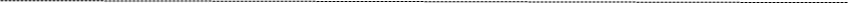 Πιστοποιητικά Επιτυχίας σε Εξετάσεις ή Παρακολούθησης ΠρογραμμάτωνΔηλώστε το είδος και το υψηλότερο επίπεδο επιτυχίας ή παρακολούθησης (Να επισυναφθούν αντίγραφα πιστοποιητικών).Γλώσσα (Ελληνική, Αγγλική ή/ και άλλη)(λ.χ. GCEE 0 Level English Language)           Ηλεκτρονικοί Υπολογιστές(λ.χ. MS Word, Excel)Πιστοποιητικά Επιτυχίας στην Ελληνική/Αγγλική Δακτυλογραφία.Πιστοποιητικά Επιτυχίας στην Ελληνική Στενογραφία του Υπουργείου Παιδείας και Πολιτισμού.Πιστοποιητικά Επιτυχίας σε Εξετάσεις ή Παρακολούθησης ΠρογραμμάτωνΔηλώστε το είδος και το υψηλότερο επίπεδο επιτυχίας ή παρακολούθησης (Να επισυναφθούν αντίγραφα πιστοποιητικών).Γλώσσα (Ελληνική, Αγγλική ή/ και άλλη)(λ.χ. GCEE 0 Level English Language)           Ηλεκτρονικοί Υπολογιστές(λ.χ. MS Word, Excel)Πιστοποιητικά Επιτυχίας στην Ελληνική/Αγγλική Δακτυλογραφία.Πιστοποιητικά Επιτυχίας στην Ελληνική Στενογραφία του Υπουργείου Παιδείας και Πολιτισμού.Πιστοποιητικά Επιτυχίας σε Εξετάσεις ή Παρακολούθησης ΠρογραμμάτωνΔηλώστε το είδος και το υψηλότερο επίπεδο επιτυχίας ή παρακολούθησης (Να επισυναφθούν αντίγραφα πιστοποιητικών).Γλώσσα (Ελληνική, Αγγλική ή/ και άλλη)(λ.χ. GCEE 0 Level English Language)           Ηλεκτρονικοί Υπολογιστές(λ.χ. MS Word, Excel)Πιστοποιητικά Επιτυχίας στην Ελληνική/Αγγλική Δακτυλογραφία.Πιστοποιητικά Επιτυχίας στην Ελληνική Στενογραφία του Υπουργείου Παιδείας και Πολιτισμού.Πιστοποιητικά Επιτυχίας σε Εξετάσεις ή Παρακολούθησης ΠρογραμμάτωνΔηλώστε το είδος και το υψηλότερο επίπεδο επιτυχίας ή παρακολούθησης (Να επισυναφθούν αντίγραφα πιστοποιητικών).Γλώσσα (Ελληνική, Αγγλική ή/ και άλλη)(λ.χ. GCEE 0 Level English Language)           Ηλεκτρονικοί Υπολογιστές(λ.χ. MS Word, Excel)Πιστοποιητικά Επιτυχίας στην Ελληνική/Αγγλική Δακτυλογραφία.Πιστοποιητικά Επιτυχίας στην Ελληνική Στενογραφία του Υπουργείου Παιδείας και Πολιτισμού.Δηλώστε την κύρια απασχόλησή σας από την συμπλήρωση της εκπαίδευσής σας μέχρι σήμερα, αρχίζοντας με τη σημερινή σας εργασία (Να επισυναφθούν σχετικές βεβαιώσεις).Δηλώστε την κύρια απασχόλησή σας από την συμπλήρωση της εκπαίδευσής σας μέχρι σήμερα, αρχίζοντας με τη σημερινή σας εργασία (Να επισυναφθούν σχετικές βεβαιώσεις).Δηλώστε την κύρια απασχόλησή σας από την συμπλήρωση της εκπαίδευσής σας μέχρι σήμερα, αρχίζοντας με τη σημερινή σας εργασία (Να επισυναφθούν σχετικές βεβαιώσεις).Δηλώστε την κύρια απασχόλησή σας από την συμπλήρωση της εκπαίδευσής σας μέχρι σήμερα, αρχίζοντας με τη σημερινή σας εργασία (Να επισυναφθούν σχετικές βεβαιώσεις).Από Μήνας/ΈτοςΜέχρι Μήνας/ΈτοςΌνομα ΕργοδότηΘέση ή Είδος ΑπασχόλησηςΑ/ΑΕπισυνημμένα αντίγραφα   ✓1.Πιστοποιητικό Γέννησης2.Απολυτήριο Σχολής Μέσης Εκπαίδευσης3.Πιστοποιητικό Συμπλήρωσης ή Απαλλαγής από Στρατιωτικές Υποχρεώσεις4.Πιστοποιητικό Επιτυχίας σε Εξετάσεις Αγγλικής γλώσσας5.Δίπλωμα Γραμματειακών Σπουδών6.Βεβαίωση από Εργοδότες/Οργανισμούς για προηγούμενη εργασιακή πείρα σχετική με τα καθήκοντα της θέσης7.Πιστοποιητικό Επιτυχίας στην Ελληνική Στενογραφία του Υπουργείου Παιδείας και Πολιτισμού8.Πιστοποιητικό Επιτυχίας σε εξετάσεις Ελληνικής Δακτυλογραφίας του Υπουργείου Παιδείας και Πολιτισμού9.Πιστοποιητικό Επιτυχίας σε εξετάσεις Αγγλικής Δακτυλογραφίας LCCI ή PITMANS10.Πιστοποιητικό Επιτυχίας σε εξετάσεις ECDL, ICDL, KEBE, ICT Europe και Cambridge (Επεξεργασία Κειμένου)11.Πτυχίο/Μεταπτυχιακό/Διδακτορικό (καθορίστε)Άλλα Πιστοποιητικά (καθορίστε)